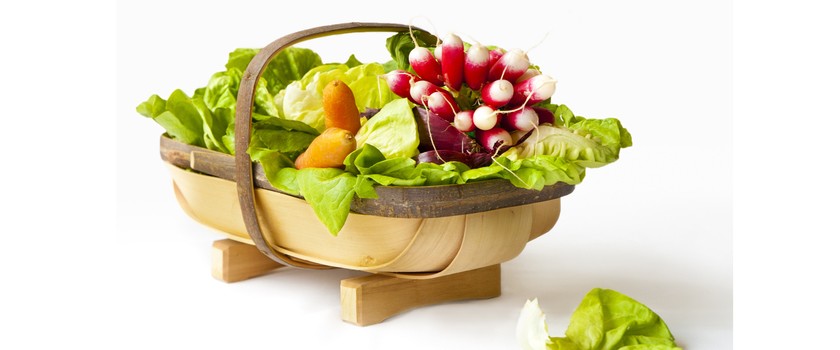 	Wiosna zagościła na naszym talerzu, a to za sprawą nowalijek, które licznie pojawiły się w sklepach i na straganach. W tym tygodniu będziemy zajmować się młodymi wiosennymi warzywami, czyli nowalijkami. Zaliczamy do nich: 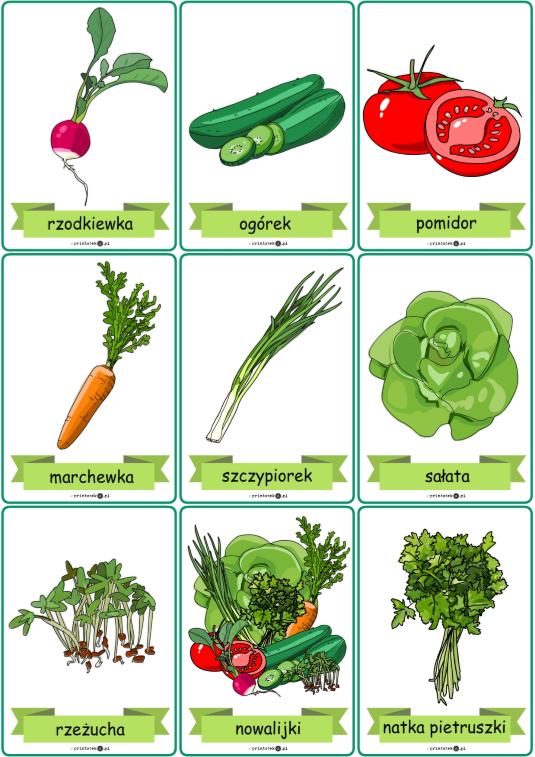 My skupimy się na wybranych nowalijkach. WYKLEJ BIAŁE KÓŁKA ZIELONĄ PLASTELINĄ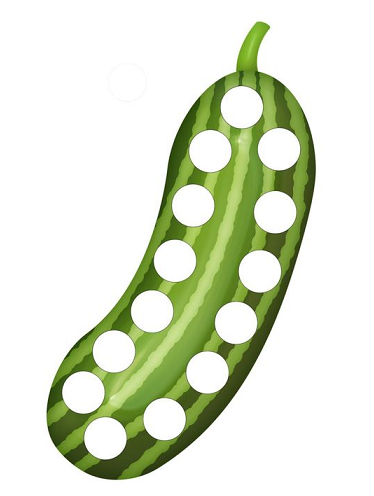 ROZETNIJ WZDŁUŻ LINII I SPRÓBUJ UŁOZYĆ PUZZLE. WKLEJ OBRAZEK NA KARTKĘ.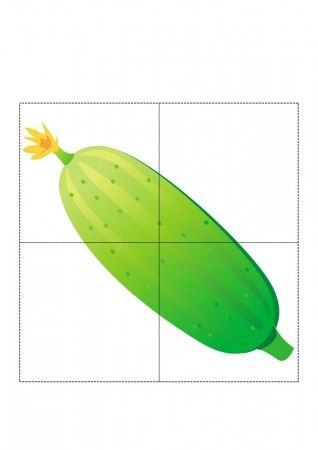 POKOLORUJ OBRAZEK 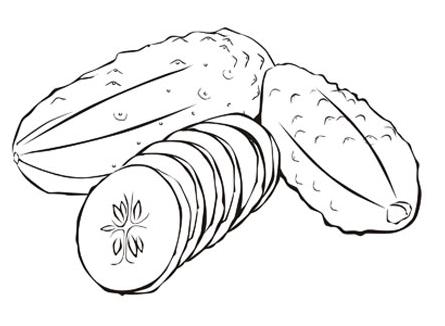 - POD NADZOREM RODZICA SPRÓBUJ POKROIĆ ŚWIEŻEGO OGÓRKA I ZROBIĆ Z NIEGO MIZERIĘ DO OBIADU. -POSŁUCHAJ Z RODZICEM I WSPÓLNIE ZAŚPIEWAJCIE PIOSENKĘ "OGÓREK"https://www.youtube.com/watch?v=_qzc5FCLs1U	ROZETNIJ WZDŁUŻ LINII OBRAZEK ZNAJDUJĄCY SIĘ PO PRAWE STRONIE 
I SPRÓBUJ GO UŁOŻYĆ.. 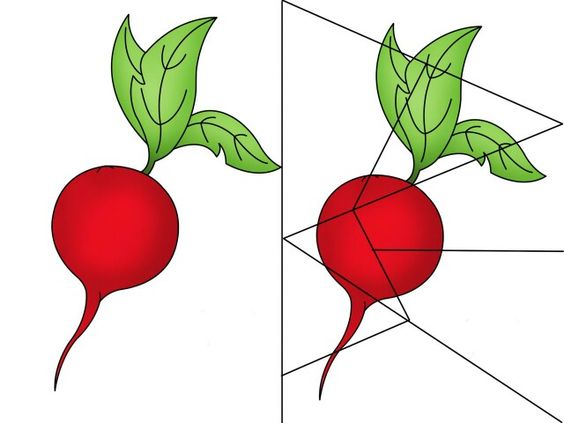 POMALUJ  RZODKIEWKĘ FARBAMI AKWARELOWYMI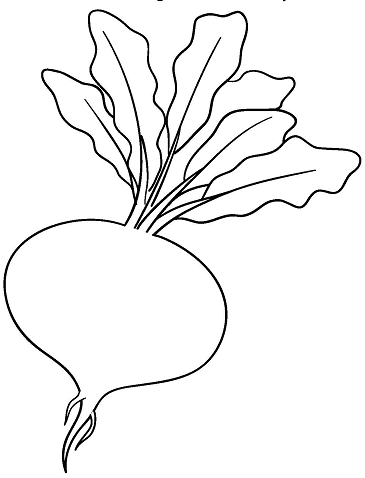 ROZETNIJ OBRAZKI WZDŁUŻ LINII. POSŁUCHAJ WIERSZA "RZEPKA" JULIANA TUWIMA I SPRÓBUJ ODSZUKAĆ OSOBY I ZWIERZĄTA WYSTEPUJĄCE W WIERSZU. UŁÓŻ HISTORYJKĘ OBRAZKOWĄ.https://www.youtube.com/watch?v=5plViZHNPzY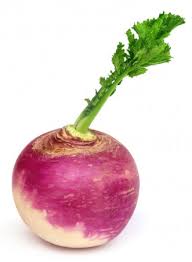 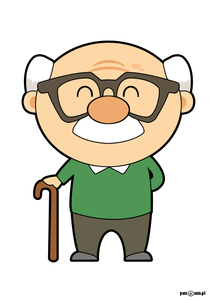 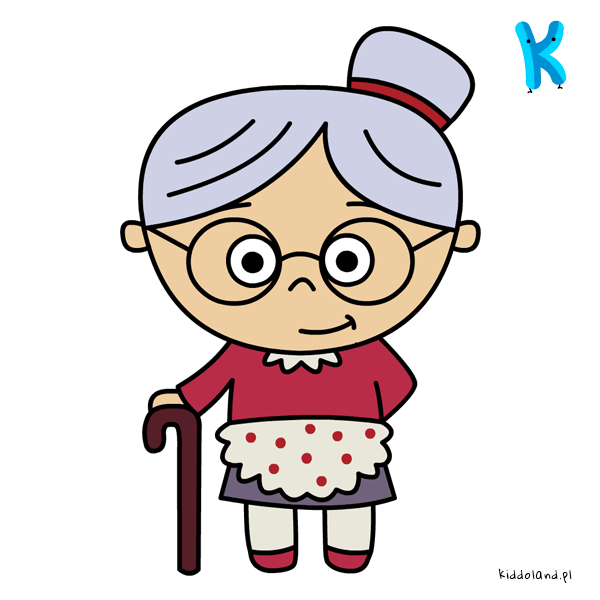 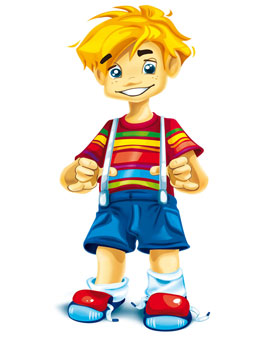 